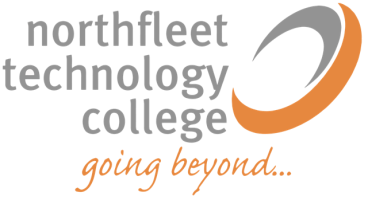 Support Staff Job DescriptionDate:Support Staff area InclusionSupport Staff Team:Learning TeamPost Title:General Support AssistantPurpose:To ensure students make progress by identifying individual learning needs and providing support both inside and outside the classroomReporting to:Learning Zone Leader & Director of Learning Support Key Success Indicators:Identification of students’ needs and progress on RAFTsSubject reviews show effective use of support in the preparation of resources and student support in class. Lesson observations will show how effective other adults are during lessonsEvidence in the form of a portfolio that demonstrates non qualitative evidence within individual rolesLiaising with:Learning Coordinator LeaderSpecialist Support Assistant (Learning)Specialist Support Assistant (Behaviour)Learning CoachesClass teachersWorking time:Term Time at 27.5 hrs per weekSalary/Grade:Grade 3Main (Core) DutiesMain (Core) DutiesSupport individual learning needsShadow students on entry to Year 7Become familiar with prior data for studentsIdentify those students who have SEN requirementsImplement individual programmes of supportSupport the evaluation of learners' progress using a range of assessment techniquesKeep accurate & concise records of support and progressEnsure parents have up to date informationLiaise with learning coaches and provide information on progress madeContribute to lesson planning and deliveryPlan and prepare for role within classroomInterpret and relate tasks to studentsPrepare specialised resources for identified studentsUse ICT skills to enhance learning activitiesWork with small groups of students as requested Use effective strategies to promote positive behaviourEnsure students are kept safe during learning activitiesCreate & deliver tasks in alternative forms as required by students with SEN or their teachersSupport students to achieve LOs and feedback to teaching staffSchool OrganisationWork alongside all members of  staff within the zones to ensure the highest standards in the learning environment is fostered and maintained.Monitor student behaviour and ensure smooth transition between lessonsCarry out break and lunch time supervision as requested Support the planning and delivery of community time activitiesDeliver aspects of the school’s Extended Learning ProgrammeFollow school policies and procedures especially those relating to Child Protection and Health & SafetyRespect confidential issues linked to studentsExam InvigilationWeekly lunchtime & break time dutiesLegislation CompliantBe aware of and comply with policies and procedures relating to child protection, equal opportunities, health & safety, confidentiality and data protection, reporting any concerns to the appropriate person, to maintain a safe and secure learning environment for students.Other Specific DutiesOther Specific DutiesWhilst every effort has been made to explain the main duties and responsibilities of the post, each individual task undertaken may not be identified.Employees will be expected to comply with any reasonable request from a manager to undertake work of a similar level that is not specified in this job description.Employees are expected to be courteous to colleagues and provide a welcoming, and professional environment. This applies  to all forms of communication including email, internet, text and telephone conversationsThis job description is current at the date shown but following consultation with you, may be changed by Leadership to reflect or anticipate changes in the job which are commensurate with the salary and job title. Whilst every effort has been made to explain the main duties and responsibilities of the post, each individual task undertaken may not be identified.Employees will be expected to comply with any reasonable request from a manager to undertake work of a similar level that is not specified in this job description.Employees are expected to be courteous to colleagues and provide a welcoming, and professional environment. This applies  to all forms of communication including email, internet, text and telephone conversationsThis job description is current at the date shown but following consultation with you, may be changed by Leadership to reflect or anticipate changes in the job which are commensurate with the salary and job title. 